Calgary Yacht Club2016 Commodore’s Cup Sailing InstructionsJune 19, 20161. RULES1.1 The regatta will be governed by the ‘rules’ as defined in the Racing Rules of Sailing 2013-2016.2. NOTICES TO COMPETITORS2.1 Notices to competitors will be posted on the official notice board located on the exterior west side of the change room building.3. CHANGES TO SAILING INSTRUCTIONS3.1 Any changes to the sailing instructions will be posted 15 minutes prior to the Competitors Meeting.4. SCHEDULE OF RACE4.1 A Competitors Meeting will be held at 10:15 AM.4.2 The scheduled time for the warning signal is 10:57 AM.4.3 Boats will start between 11:00 AM and 11:20 AM as per the start sequence posted on the official notice board.5. CLASS FLAGS5.1 Class flags shall be as follows:Optimists – Optimist Fleet FlagLaser Radial - Number Pennant #1Laser Standard & Comet – Number Pennant #2Lightning– Number Pennant #3Fireball & 29er – Number Pennant #4Catamarans – Number Pennant #56. THE COURSES6.1 The course will be displayed on the Signal Boat before the first preparation signal of the race.6.2 The “A” course will consist of windward/leeward sausages or triangles with a finish line outside the course on the starboard side of the Signal Boat.6.3 The “B” course will consist of windward/leeward sausages or triangles with the start/finish line in the inside of the course. The start/finish line will be considered an obstruction, unless starting or finishing, if the signal boat is anchored and flying an RC flag,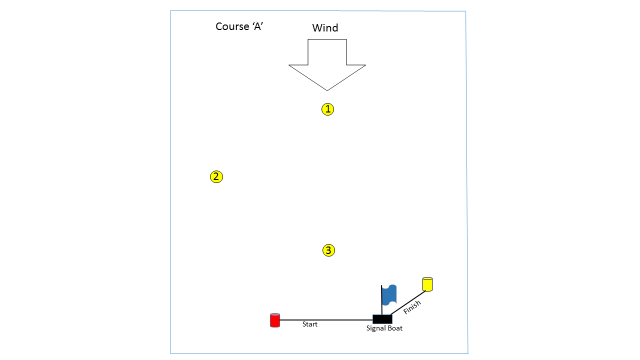 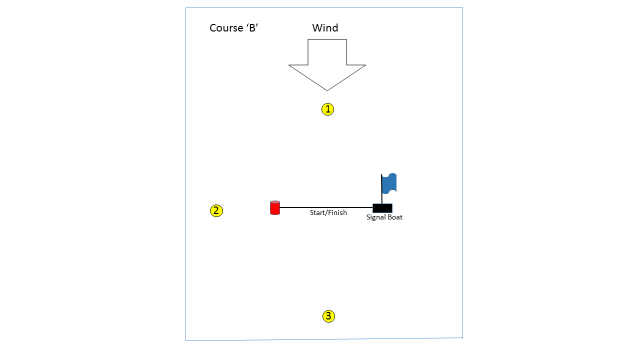 6.4 The course to be sailed will be displayed on the Signal Boat with either an “A” or “B” followed by sausage or triangle symbols, with each symbol representing once around the sausage or triangle in the order displayed. In instances where multiple sausages or triangles are to be sailed in succession, numbers 2-6 will follow the sausage or triangle symbol to indicate the number of times around.6.6 7. MARKS7.1 Marks of the course will be spherical yellow marks (‘exercise balls’). 7.2 The start mark will be the orange pin in the vicinity of the Signal Boat.7.3 The finish mark will be the yellow spar in the vicinity of the Signal Boat when the “A” course is sailed.7.4 The finish mark will be the orange pin in the vicinity of the Signal Boat when the “B” course is sailed (finish mark same as start mark). 8. START SEQUENCE8.1 The race will be started by using rule 26 but the warning signal shall be made 3 minutes before the starting signal, the preparatory signal shall be made 2 minutes before the starting signal.8.2 The starting sequence will be posted on the official notice board at least 15 minutes before the Competitors Meeting. Boats will start at the lowering of their number pennant. Number pennants shall fly for one minute prior to the respective start. This amends RRS 26.8.3 Numbers 11-20 shall be indicated by concurrent flying of the Y flag and the number pennants 1-0 (e.g. Y + 1 equals 11).8.4 The start line shall be between the orange flag on the Signal Boat and the start mark (orange pin) at the port end of the starting line.8.5 Boats whose warning signal has not been made shall keep clear of boats that are starting.9. SHORTENED COURSE9.1 The course may be shortened at any mark to maintain a race duration of approximately 1 ½ hour from the start of the first start.10. TIME LIMITS10.1 There will be a 100 minute time limit for the first boat to finish.10.2 Boats failing to finish within 15 minutes after the first boat sails the course and finishes will be scored Did Not Finish. This changes rule 35.11. THE FINISH11.1 The finish line shall be between the yellow flag on the Signal Boat and the finish mark.12. PROTESTS AND REQUESTS FOR REDRESS12.1 Protests shall be delivered to the club office within the protest time limit.12.2 The protest time shall commence when the Signal Boat docks on shore and will last 15 minutes.13. SCORING13.1 Start times and course lengths will be set such that boat handicaps will have been accounted for. The ranking of all boats shall be at their finishing order without further adjustment (i.e. boats finish in the order that they cross the finish line). The prestigious Commodore’s Cup shall be awarded to the first finisher.14. SAFETY REGULATIONS14.1 All competitors are required to wear a DOT approved PFD at all times while on the water. Competitors may temporarily remove their PFD only while adjusting clothing or personal equipment. This changes Rule 40.14.2 Competitors who require assistance should wave one arm with hand open. If no assistance is required, the arm should be displayed with fist closed.14.3 A boat that retires from a race shall notify the race committee as soon as possible.15. DISCLAIMER OF LIABILITY15.1 Competitors participate in the regatta entirely at their own risk. See Rule 4 Decision to Race. The organizing authority, its agents and the Calgary Yacht Club will not accept any liability for material damage or personal injury or death sustained in conjunction with or prior to, during or after the regatta.16. OUTSIDE HELP16.1 All Green Fleet, Junior and Optimist sailors may be coached at any time.